§15006.  School money; finance committees1.  Municipal schools.  Money appropriated for public schools for educational purposes may be paid from the treasury of a municipality by the treasurer of the municipality in the following circumstances:A.  Upon written order of the municipal officers following receipt of a bill of items certified by the superintendent of schools and approved by a majority of the school board or by a finance committee appointed or duly elected by the school board; or  [PL 1993, c. 96, §1 (NEW).]B.  Upon presentation of a disbursement warrant as provided in Title 30‑A, section 5603, subsection 2, paragraph A, subparagraph (2).  [PL 1993, c. 96, §1 (NEW).][PL 1993, c. 96, §1 (RPR).]2.  Quasi-municipal corporations.  No money appropriated for public school or educational purposes may be paid out by a school administrative unit other than a municipality, except upon written order of its treasurer.  No such order may be drawn by the treasurer, except upon presentation of a properly avouched bill of items which has first been certified as to correctness by the superintendent of schools and approved by a majority of the school board or by a financial committee appointed or otherwise duly elected by the school board.[PL 1987, c. 402, Pt. A, §130 (RPR).]3.  Finance committees.  School boards which do not otherwise have authority to appoint a finance committee under this Title may appoint 2 or more members of the board and the superintendent to act as the finance committee of the administrative unit.[PL 1987, c. 402, Pt. A, §130 (RPR).]SECTION HISTORYPL 1985, c. 774, §8 (NEW). PL 1985, c. 797, §53 (NEW). PL 1987, c. 402, §A130 (RPR). PL 1993, c. 96, §1 (AMD). The State of Maine claims a copyright in its codified statutes. If you intend to republish this material, we require that you include the following disclaimer in your publication:All copyrights and other rights to statutory text are reserved by the State of Maine. The text included in this publication reflects changes made through the First Regular and First Special Session of the 131st Maine Legislature and is current through November 1, 2023
                    . The text is subject to change without notice. It is a version that has not been officially certified by the Secretary of State. Refer to the Maine Revised Statutes Annotated and supplements for certified text.
                The Office of the Revisor of Statutes also requests that you send us one copy of any statutory publication you may produce. Our goal is not to restrict publishing activity, but to keep track of who is publishing what, to identify any needless duplication and to preserve the State's copyright rights.PLEASE NOTE: The Revisor's Office cannot perform research for or provide legal advice or interpretation of Maine law to the public. If you need legal assistance, please contact a qualified attorney.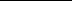 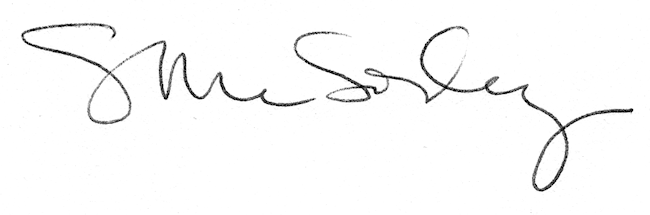 